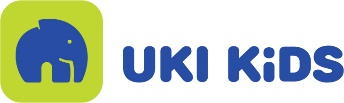  Генеральному директору, ООО «Спец Текс» Широковой Е.Ю.От__________________________________________________Паспорт_____________________________________Выдан_______________________________________________БЛАНК ВОЗВРАТА «__» ________201__г. при получении посылки/заказа №_________________ мною было обнаружено (дайте описание ситуации):_____________________________________________________________________________.(Причина возврата: В – возврат товара надлежащего качества; 0 – отсутствие товара в посылке; Н – товарненадлежащего качества; П – перепутанный товар – отметьте вариант в таблице товаров, графа «Примечания»)На основании вышеизложенного и в соответствие с Законом РФ «О защите прав потребителя» от 07.02.92г, № 2300-1,прошу (далее выберите нужный вариант, поставив галочку):       отравить/заменить товар аналогичной марки (модели, артикула);        расторгнуть со мной договор купли-продажи и возвратить мне сумму в размере:_______________________________________________________________________________________________(сумма цифрами и прописью без учета доставки)        путем перечисления на банковский счет:Банк получателя: _________________________________________________________БИК: _______________________________________________Корреспондентский счет: ___________________________________________Расчетный счет: __________________________________________ФИО держателя счета: _____________________________________________________________         почтовым переводом пo адресу: _____________________________________________________________Приложения (нужное подчеркнуть): 1) Оригинал или копия кассового/товарного чека – 1 экз.;2) Квитанции почты — 1 экз.;3) Оригинал гарантийного талона от «___» ___________ 201 ___г. № ______________ прилагаю.4) Акт об отсутствии артикула в посылке, составленный с работником Почты России;«___»_____________ 201__ г.   ____________________ подписьАдрес для возвратов:150044, г. Ярославль, пр-кт Октября 78ЮБанковские реквизиты: Р/с 40702810761002013687 Ярославский РФ АО «РОССЕЛЬХОЗБАНК»БИК 047888717, кор/сч 30101810900000000717ООО «Спец Текс» 150044, г. Ярославль, пр-кт Октября 78ЮИНН/КПП 7603048196/760601001ОГРН 1117603000503